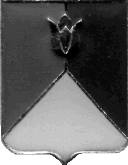 РОССИЙСКАЯ ФЕДЕРАЦИЯ  АДМИНИСТРАЦИЯ КУНАШАКСКОГО МУНИЦИПАЛЬНОГО РАЙОНАЧЕЛЯБИНСКОЙ  ОБЛАСТИРАСПОРЯЖЕНИЕот 07.05.2019 г.  № 323-рО введении запрета на продажу алкогольной, спиртосодержащей продукции, в том числе пива и напитков, изготовляемых на его основе на прилегающих к территориям образовательных учреждений на территории  Кунашакского муниципального районаНа основании Федерального закона от 22.11.1995 N 171-ФЗ «О государственном регулировании производства и оборота этилового спирта и спиртосодержащей продукции» (в редакции от 29.07.2017 года), в соответствии с Федеральным законом от 6.10.2003 г. № 131-ФЗ "Об общих принципах организации местного самоуправления в Российской Федерации»,   в целях охраны жизни и здоровья детей, предупреждения совершения преступлений и правонарушений, как несовершеннолетними, так и в отношении несовершеннолетних и в связи с проведением государственной итоговой аттестации с 13 мая по 1 июля 2019 года:1. Запретить розничную продажу алкогольной, спиртосодержащей продукции, в том числе пива и напитков, изготовляемых на его основе, предприятиям торговли и общественного питания всех форм собственности, на территориях прилегающих к образовательным учреждениям.2. Рекомендовать начальнику отдела МВД России по Кунашакскому  району Салимову С. Р. на период проведения государственной итоговой аттестации организовать работу по пресечению незаконной торговли алкогольными напитками и пивом на предприятиях торговли и общественного питания всех форм собственности на территории Кунашакского муниципального района.3. Заместителю Главы района по инвестициям, экономике и сельскому хозяйству – руководителю Управления экономики Вакилову Р. Г. довести настоящее распоряжение до сведения предприятий розничной торговли, общественного питания и Глав сельских поселений района.4. Начальнику отдела информационных технологий Ватутину В. Р.   разместить настоящее распоряжение на официальном сайте Кунашакского муниципального района.5. Контроль за исполнением данного распоряжения возложить на заместителя Главы Кунашакского района по инвестициям, экономике и сельскому хозяйству – руководителя Управления экономики Вакилова Р. Г.Исполняющий обязанностиГлавы района                                                                                      Р.Я. Мухарамов